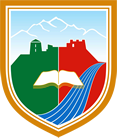 Na osnovu člana 95. Statuta Općine Travnik (Prećišćeni tekst “Službene novine Općine Travnik”, broj 11/05) i Odredbi Programa utroška sredstava iz Budžeta Općine Travnik subvencije za poticaj razvoja poduzetništva i obrta u 2022. godini, Općina Travnik raspisuje:JAVNI POZIVza dodjelu sredstava iz Budžeta Općine Travnik- subvencije za podsticaj razvoja, poduzetništva i obrta za 2022. godinuI PREDMETProgram utroška sredstava iz budžeta Općine – subvencije za podsticaj razvoja, poduzetništva  i obrta za 2022 g. temelji se na odobrenim sredstvima za ovu namjenu u Budžetu Općine Travnik za 2022.g sa pozicije „Subvencije za podsticaj razvoja, poduzetništva i obrta“. Raspoloživi iznos sredstava za subvencije podsticaja razvoja, poduzetništva i obrta u 2022. godini je 70.000 KM i utrošit će se za refundaciju troškova osnivanja obrtničke djelatnosti kao osnovno zanimanjePodsticajna sredstva namijenjena su za sufinansiranje troškova osnivanja obrtničke djelatnosti (nabavka mašina, opreme)  u iznosu od 5.000,00 KM do 10.000,00 KM  po korisniku. Iznos po korisniku će se određivati prema kriterijima.II KRITERIJIKriteriji za dodjelu poticajnih sredstava:III NAMJENA UTROŠKA SREDSTAVAPoticajna sredstva se mogu koristiti za sljedeće namjene:kupovina mašina, alata i opreme za obavljanje djelatnostitroškovi registracije poslovnog subjekta koji su preduslov za obavljanje djelatnosti.Korisnici poticajnih sredstava su dužni prije uplate sredstava dostaviti dokaz o kupovini nabavljene opreme.IV PRAVO UČEŠĆAPravo učešća na Javnom pozivu imaju sva lica sa područja Općine Travnik koja će registrovati obrtničku djelatnost kao osnovno zanimanje, kao i osobe koje su već registrovale obrtničku djelatnost kao osnovno zanimanje u 2022.godini.Učešće na Javnom pozivu ne mogu uzeti obrtnici koji su do sada ostvarivali poticaje iz Budžeta Općine Travnik u 2019., 2020. i 2021.godini, niti koji su dobili sredstva u projektima koje su provodile druge organizacije u saradnji sa Općinom Travnik.Odabrani kandidati, koji su već registrovali djelatnost u 2022.g, će moći potpisati Ugovor sa Općinom, a oni koji nisu registrovani, Ugovor će potpisati tek nakon registracije.V DOKUMENTACIJAZa ostvarivanje predmetnih podsticaja kandidati su uz prijavu na Javni poziv dužni dostaviti sljedeću dokumentaciju:Uvjerenje o prebivalištu (CIPS),Rješenje o registraciji djelatnosti ili Uvjerenje PIO/MIO da  lice nije osigurano ni po kom osnovu,Uvjerenje Porezne uprave da obrtnik nema obaveza po osnovu poreza (za one koji su registrovani u 2022 g.),Biznis plan Ovjerenu izjavu da će nakon odobravanja poticajnih sredstava registrovanu djelatnost  održavati u trajanju od najmanje 12 mjeseci od dana potpisivanja Ugovora o realizaciji  Programa, a o čemu će se vršiti provjera uvidom u Registar djelatnosti koji se vode u Općini, te posjetama obrtničke radnje od strane predstavnika općinske administracije. Poduzetnici koji se odjave prije isteka roka od 12 mjeseci dužni su da vrate dobivena sredstva.Ovjerenu Izjavu da do sada nisu ostvarivali poticaje iz Budžeta Općine Travnik u 2019., 2020. i 2021.godini, niti da su dobili sredstva u projektima koje su provodile druge organizacije u saradnji sa Općinom Travnik.Ovjerenu  izjavu da će zaposliti broj osoba naveden u  biznis planu.VI ROKOVI ZA PODNOŠENJE PRIJAVAJavni poziv za dodjelu sredstava iz budžeta Općine Travnik- subvencije za poticaj razvoja poduzetništva i obrta za 2022. godinu ostaje otvoren 30 dana od dana objavljivanja.Prijave na Javni poziv sa potrebnom dokumentacijom predaju se na protokol Općine Travnik ili putem pošte na adresu:Općina TravnikSlužba za razvoj, privredu i vanprivreduUl. Konatur bb72270 TravnikPrijave se podnose u zatvorenoj koverti sa naznakom „Prijava na javni poziv za dodjelu sredstava iz Budžeta Općine Travnik - subvencije za podsticaj razvoja poduzetništva i obrta za 2022 godinu“ sa naznakom „Ne otvaraj“.Nepotpune i neblagovremene prijave neće se uzimati u razmatranje.Liste odabranih korisnika bit će objavljenje na oglasnim pločama i web stranici Općine Travnik.Broj: 01-  							Datum: 23.06.2022.g.                                                                        N   A   Č   E   L   N   I   K                    dr.sci, Kenan DautovićKriterijMaksimalni broj bodovaMaksimalni broj bodovaBroj zaposlenihPo svakom zaposlenom dodijelit će se 10 bodovaUdio vlastitih sredstava u nabavci opreme10% 5 bodovaUdio vlastitih sredstava u nabavci opreme20%10 bodovaUdio vlastitih sredstava u nabavci opreme30% 15 bodovaUdio vlastitih sredstava u nabavci opremeviše od 30%20 bodova